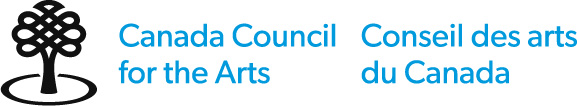 Canada-Japan Literary AwardsNomination formFor books published between May 1, 2020 and April 30, 2022. Complete one form for each book you are nominating.Publisher informationName of publisher Name of contact person and positionPublisher address Primary telephone	Secondary telephoneEmail	WebsiteDistributor(s) in CanadaCandidate informationName of author or translatorAlias (if applicable)AddressCitizenship	TelephoneEmail	Role: 	 Author 	  TranslatorBook informationBook titlePublication date (month/year)Category:   Fiction    Non-fiction    Poetry    Drama   TranslationSupport materialSend 5 copies of each nominated book.For a translation, also send 2 copies of each nominated work in the original language (Japanese).Declaration To be eligible, you must confirm your agreement with all of the following statements:I have carefully read the eligibility criteria for this prize, which are described in the nomination guidelines, and the author(s), translator(s) and book(s) meet these criteria.I am aware that books will not be returned after the competition. The Canada Council may donate books to an organization or initiative of its choosing.I understand that we are responsible for informing ourselves about and following any and all applicable ethical and legal responsibilities and/or appropriate protocols related to linguistic or cultural intellectual property.My organization remunerates writers, illustrators, translators and/or other copyright licensors by paying fees or royalties according to the standards of the arts practice or sector.My organization has fulfilled all contractual obligations regarding copyright payments.Writers have not contributed financially toward the publication costs of their work (this includes a writer’s obligation to purchase a given number of copies of their work as a condition of publication).I commit to provide safe working conditions and to foster a workplace free from discrimination, harassment and sexual misconduct.My organization abides by all applicable municipal, provincial or territorial employment legislation, including, but not limited to that relating to employment standards, occupational health and safety, and human rights.  I accept the conditions of this prize and agree to accept the Canada Council’s decision.I am aware that the Canada Council is subject to the Access to Information and Privacy Act.  I am authorized to sign this nomination on behalf of our organization.  I confirm that:I agree with the statements above.The statements in this nomination are complete and accurate, to the best of my knowledge.Name	DatePersonal information collected on this form will be stored in the Personal Information Bank for the appropriate program 
CC ART 202. Protected when completed.ChecklistUse this checklist to confirm that you have completed all relevant sections of the form and have included all required support material. Nomination form (one form per book)Publisher informationCandidate informationBook informationDeclaration  Support material5 copies of each nominated book For a translation, also send 2 copies of each nominated work in the original Japanese.Send your completed nomination form by email only on or before the deadline date by 11:59 pm (local time) canadajapan-prizes@canadacouncil.ca. Send each nomination form in a separate email.Enter the book title and name of publisher in the subject line.If you do not receive a confirmation email within 3 business days, please contact us. Send your booksby mail: Prizes, Canada Council for the Arts, 150 Elgin St., P.O. Box 1047, Ottawa ON K1P 5V8by courier: Prizes, Canada Council for the Arts, 150 Elgin St., 2nd Floor, Ottawa ON K2P 1L4Books must be postmarked on or before the nomination deadline. Incomplete or late nominations will not be assessed.